____新興___國中____110____年___1___學期____2___次月考第___6__份 一.選擇題(1~2題每題5分，3~23題4分)一.選擇題(1~2題每題5分，3~23題4分)一.選擇題(1~2題每題5分，3~23題4分)一.選擇題(1~2題每題5分，3~23題4分)一.選擇題(1~2題每題5分，3~23題4分)1.2.3.4.5.BDCAD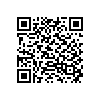 9M新興110010201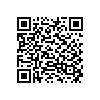 9M新興110010202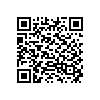 9M新興110010203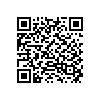 9M新興110010204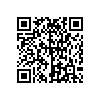 9M新興1100102056.7.8.9.10.BABDB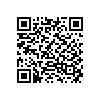 9M新興110010206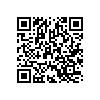 9M新興110010207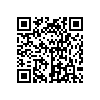 9M新興110010208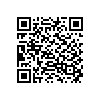 9M新興110010209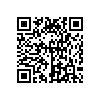 9M新興11001021011.12.13.14.15.BCDDB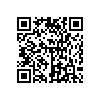 9M新興110010211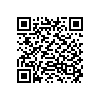 9M新興110010212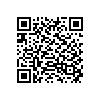 9M新興110010213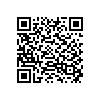 9M新興110010214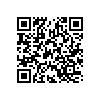 9M新興11001021516.17.18.19.20.BDCAB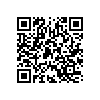 9M新興110010216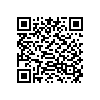 9M新興110010217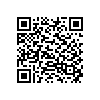 9M新興110010218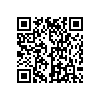 9M新興110010219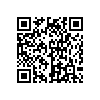 9M新興11001022021.22.23.ACA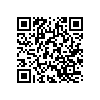 9M新興110010221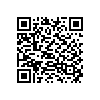 9M新興110010222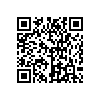 9M新興110010223三.計算題(6分)三.計算題(6分)三.計算題(6分)三.計算題(6分)三.計算題(6分)1.1.1.1.1.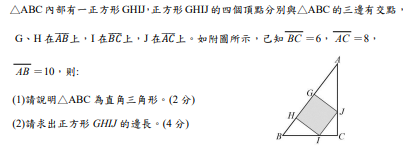 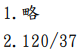 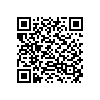 9M新興1100102249M新興1100102249M新興1100102249M新興1100102249M新興110010224